Profesionālo kvalifikāciju apliecinošā dokumenta sērija ____________ Nr._____________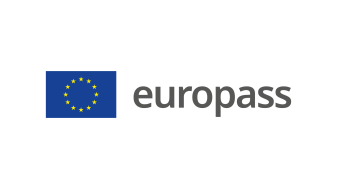 Pielikums profesionālo kvalifikāciju apliecinošam dokumentam(*) Latvija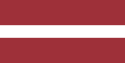 1. Profesionālo kvalifikāciju apliecinošā dokumenta nosaukums(1) Diploms par profesionālo vidējo izglītību Profesionālās kvalifikācijas apliecībaProfesionālā kvalifikācija: Bibliotekārs(1) oriģinālvalodā2. Profesionālo kvalifikāciju apliecinošā dokumenta nosaukuma tulkojums(2) A diploma of vocational secondary education A vocational qualification certificateVocational qualification: (2) Ja nepieciešams. Šim tulkojumam nav juridiska statusa.3. Kompetenču raksturojumsBibliotekārs sniedz bibliotēkas un informācijas pakalpojumus uz vietas, tiešsaistē un attālināti; popularizē bibliotēku un tās piedāvājumus; komplektē un kataloģizē iespiestos un elektroniskos dokumentus; pārzina bibliotēku informācijas sistēmas un resursus. Apguvis kompetences šādu profesionālo pienākumu un uzdevumu veikšanai:3.1. Bibliotēkas darbu reglamentējošo normatīvo dokumentu pārzināšana un ievērošana:  pārzināt normatīvo dokumentu kopumu;  organizēt darba procesus saskaņā ar normatīvo dokumentu prasībām;  ievērot normatīvo dokumentu prasības. 3.2. Bibliotēkas darba plānošana:  plānot un organizēt bibliotēkas vai struktūrvienības darbu;  plānot un organizēt bibliotēkas vai struktūrvienības materiālos un tehniskos resursus;  plānot, organizēt un īstenot bibliotēkas vai struktūrvienības publiskos pasākumus un norises;  veikt ikdienas statistisko uzskaiti, sagatavot bibliotēkas vai struktūrvienības gada tekstuālo un statistisko  pārskatu;  iesaistīties projektos. 3.3. Bibliotēkas krājumu organizēšana un pārvaldīšana:  veidot bibliotēkas vai struktūrvienības krājuma profilu;  pārzināt krājuma komplektēšanas avotus, komplektēt bibliotēkas vai struktūrvienības  krājumu;  sistematizēt, klasificēt un kataloģizēt iespieddarbus un citus informācijas dokumentus;  veikt bibliotēkas vai struktūrvienības krājuma individuālo un summāro uzskaiti;  izvietot plauktos un uzturēt kārtībā grāmatas, periodiskos izdevumus un citus informācijas dokumentus;  veikt bibliotēkas vai struktūrvienības krājuma inventarizāciju. 3.4. Kopkatalogu, datubāžu un digitālās bibliotēkas izmantošana:  pārvaldīt savas bibliotēkas informācijas sistēmu – katalogu;  sadarboties ar savai bibliotēkai piesaistīto bibliotēku informācijas sistēmas kopkataloga turētāju;  savlaicīgi informēt kopkataloga turētāju par tehniskām un saturiskām problēmām;  izmantot valsts nozīmes un citu bibliotēku kopkatalogus;  veidot bibliotēkas vai struktūrvienības  datubāzes;  izmantot abonētās datubāzes;  izmantot Latvijas Nacionālo digitālo bibliotēku, digitālās kolekcijas un interneta resursus. 3.5. Pakalpojumu sniegšana bibliotēkas lietotājiem:  veikt bibliotēkas lietotāju reģistrāciju manuāli vai bibliotēkas informācijas sistēmā;  izsniegt un saņemt no bibliotēkas lietotājiem paņemtās grāmatas un citus dokumentus;  reģistrēt manuāli vai bibliotēkas informācijas sistēmā izsniegumu un atgrieztās grāmatas un citus informācijas dokumentus;  sniegt informācijas pakalpojumus uz vietas bibliotēkā, tiešsaistē un attālināti, izmantojot informācijas un komunikācijas tehnoloģijas;  meklēt, iegūt, analizēt, vērtēt informāciju, sagatavot mutiskas un rakstiskas uzziņas  bibliotēkas lietotājiem;  veicināt bibliotēkas lietotāju informācijprasmi un lasītprasmi;  pārzināt literatūru, organizēt lasīšanas veicināšanas pasākumus;  konsultēt bibliotēkas lietotājus par bibliotēkā pieejamajiem resursiem;  konsultēt bibliotēkas lietotājus par informācijas un komunikācijas tehnoloģiju izmantošanu.3.6. Sadarbības nodrošināšana:  sadarboties ar bibliotēkas dibinātāju;  sadarboties ar citām bibliotēkas struktūrvienībām, citām bibliotēkām un citām institūcijām;  sadarboties ar bibliotēkas lietotājiem un saistīto profesiju speciālistiem. 3.7. Profesionālo kompetenču pilnveidošana:  iepazīties ar pielietojamām jaunākajām tehnoloģijām bibliotēku nozarē;  pilnveidot profesionālo pienākumu veikšanai nepieciešamās zināšanas un prasmes;  piedalīties valsts, reģiona un novada bibliotekāru konferencēs, semināros un  citos izglītojošos pasākumos;  iepazīties ar jaunāko literatūru un profesionālajām publikācijām. 3.8. Darba un vides aizsardzības prasību ievērošana:  ievērot darba tiesiskās attiecības;  regulāri uzraudzīt darba vides atbilstību darba un vides aizsardzības prasībām;  ievērot elektrodrošības un ugunsdrošības noteikumus;  ievērot darba vietai un iekārtām piemērotus tehnikas lietošanas drošības prasības;  ievērot vides aizsardzības prasības. Papildu kompetences:<<Aizpilda izglītības iestāde>>;...;...;...4. Nodarbinātības iespējas atbilstoši profesionālajai kvalifikācijai(3)Strādā akadēmiskajās, speciālajās, publiskajās, izglītības iestāžu bibliotēkās un informācijas centros.(3) Ja iespējams5. Profesionālo kvalifikāciju apliecinošā dokumenta raksturojums5. Profesionālo kvalifikāciju apliecinošā dokumenta raksturojumsProfesionālo kvalifikāciju apliecinošo dokumentu izsniegušās iestādes nosaukums un statussValsts iestāde, kas nodrošina profesionālo kvalifikāciju apliecinošā dokumenta atzīšanu<<Dokumenta izsniedzēja pilns nosaukums, adrese, tālruņa Nr., tīmekļa vietnes adrese; elektroniskā pasta adrese. Izsniedzēja juridiskais statuss>>Latvijas Republikas Izglītības un zinātnes ministrija, tīmekļa vietne: www.izm.gov.lvProfesionālo kvalifikāciju apliecinošā dokumenta līmenis(valsts vai starptautisks)Vērtējumu skala/Vērtējums, kas apliecina prasību izpildiValsts atzīts dokuments, atbilst ceturtajam Latvijas kvalifikāciju ietvarstruktūras līmenim (4. LKI) un ceturtajam Eiropas kvalifikāciju ietvarstruktūras līmenim (4. EKI).Profesionālās kvalifikācijas eksāmenā saņemtais vērtējums ne zemāk par "viduvēji – 5"(vērtēšanā izmanto 10 ballu vērtējuma skalu).Pieejamība nākamajam izglītības līmenimStarptautiskie līgumi vai vienošanāsDiploms par profesionālo vidējo izglītību dod iespēju turpināt izglītību 5. LKI/5. EKI vai 6.LKI/ 6.EKI līmenī.<<Ja attiecināms. Aizpilda izglītības iestāde, gadījumā, ja noslēgtie starptautiskie līgumi vai vienošanās paredz papildu sertifikātu izsniegšanu. Ja nav attiecināms, komentāru dzēst>Juridiskais pamatsJuridiskais pamatsProfesionālās izglītības likums (6. pants).Profesionālās izglītības likums (6. pants).6. Profesionālo kvalifikāciju apliecinošā dokumenta iegūšanas veids6. Profesionālo kvalifikāciju apliecinošā dokumenta iegūšanas veids6. Profesionālo kvalifikāciju apliecinošā dokumenta iegūšanas veids6. Profesionālo kvalifikāciju apliecinošā dokumenta iegūšanas veids Formālā izglītība: Klātiene Klātiene (darba vidē balstītas mācības) Neklātiene Formālā izglītība: Klātiene Klātiene (darba vidē balstītas mācības) Neklātiene Ārpus formālās izglītības sistēmas apgūtā izglītība Ārpus formālās izglītības sistēmas apgūtā izglītībaKopējais mācību ilgums** (stundas/gadi) _______________Kopējais mācību ilgums** (stundas/gadi) _______________Kopējais mācību ilgums** (stundas/gadi) _______________Kopējais mācību ilgums** (stundas/gadi) _______________A: Iegūtās profesionālās izglītības aprakstsB: Procentos no visas (100%) programmas B: Procentos no visas (100%) programmas C: Ilgums (stundas/nedēļas)Izglītības programmas daļa, kas apgūta izglītības iestādē<<Ieraksta izglītības programmas apjomu (%), kas apgūts izglītības iestādes mācību telpās>><<Ieraksta izglītības programmas apjomu (%), kas apgūts izglītības iestādes mācību telpās>><<Ieraksta izglītības programmas apjomu (stundās vai mācību nedēļās), kas apgūts izglītības iestādes mācību telpās>>Izglītības programmas daļa, kas apgūta praksē darba vietā, t.sk. darba vidē balstītās mācībās<<Ieraksta izglītības programmas apjomu (%), kas apgūts ārpus izglītības iestādes mācību telpām,t.i. praktiskās mācības uzņēmumā/-os, mācību praksē darba vietā, darba vidē balstītas mācības>><<Ieraksta izglītības programmas apjomu (%), kas apgūts ārpus izglītības iestādes mācību telpām,t.i. praktiskās mācības uzņēmumā/-os, mācību praksē darba vietā, darba vidē balstītas mācības>><<Ieraksta izglītības programmas apjomu (stundās vai mācību nedēļās), kas apgūts ārpus izglītības iestādes mācību telpām,t.i. praktiskās mācības uzņēmumā/-os, mācību praksē darba vietā, darba vidē balstītas>>** Attiecināms uz formālajā ceļā iegūto izglītību.Papildu informācija pieejama:www.izm.gov.lv https://visc.gov.lv/profizglitiba/stand_saraksts_mk_not_626.shtmlNacionālais informācijas centrs:Latvijas Nacionālais Europass centrs, http://www.europass.lv/ ** Attiecināms uz formālajā ceļā iegūto izglītību.Papildu informācija pieejama:www.izm.gov.lv https://visc.gov.lv/profizglitiba/stand_saraksts_mk_not_626.shtmlNacionālais informācijas centrs:Latvijas Nacionālais Europass centrs, http://www.europass.lv/ ** Attiecināms uz formālajā ceļā iegūto izglītību.Papildu informācija pieejama:www.izm.gov.lv https://visc.gov.lv/profizglitiba/stand_saraksts_mk_not_626.shtmlNacionālais informācijas centrs:Latvijas Nacionālais Europass centrs, http://www.europass.lv/ ** Attiecināms uz formālajā ceļā iegūto izglītību.Papildu informācija pieejama:www.izm.gov.lv https://visc.gov.lv/profizglitiba/stand_saraksts_mk_not_626.shtmlNacionālais informācijas centrs:Latvijas Nacionālais Europass centrs, http://www.europass.lv/ 